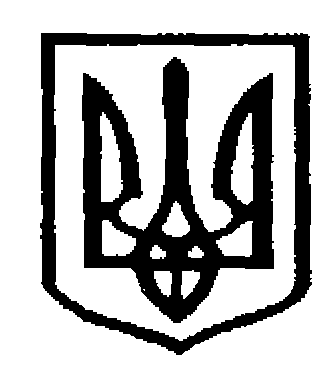 У К Р А Ї Н АЧернiвецька мiська радаУ П Р А В Л I Н Н Я   О С В I Т Ивул. Героїв Майдану, 176, м. Чернiвцi, 58029, тел./факс(0372) 3-30-87,Е-mail: osvita@gmail.com. Код ЄДРПОУ № 0214734529.11.2017р.                                                Вихователям  дошкільних навчальних  закладів, класним керівникам загальноосвітніх навчальних закладівПросимо надати інформацію про стан утримання, навчання та виховання дітей-сиріт та дітей, позбавлених батьківського піклування (інформація подається за 2017р. (січень-грудень 2017р.)В інформації слід зазначити:систематичність відвідування закладу дитиною, її зовнішній вигляд;забезпеченість дитини необхідними речами;динаміка розвитку дитини, здобутки у навчанні (зміни, які відбулись протягом звітного періоду);виконання домашнього завдання;активність дитини у навчальному процесі та позашкільній діяльності (відвідування гуртків, секцій, факультативів, розвиток творчих здібностей тощо);чи потребувала дитина індивідуального навчання та як воно забезпечене;чи пропускала дитина навчання і з яких причин;емоційний стан дитини, її поведінка в колективі;характеристика стосунків дитини з опікуном, піклувальником, батьками-вихователями;участь опікунів, піклувальників, батьків-вихователів у вихованні та навчанні дитини;та іншу суттєву інформацію.Інформацію просимо надати до 05.12.2017р.Начальник управління освітиЧернівецької міської ради                                               С.В.МартинюкДелечук Л.М. 53-61-59